Vilenica je najstarejša jama v Evropi, saj so jo prvič na ogled postavili že v 17. stoletju. Legenda pravi, da so v jami nekoč bivale vile. No, danes jih ne srečujemo, kljub temu pa je jama vredna ogleda. Po teh jamskih vilah je Vilenica dobila tudi svoje ime. Po nekaterih podatkih naj bi že leta 1633 obiskovali to jamo turisti oziroma je bilo potrebno za ogled plačati vstopnino. Jama je do sredine 19. stoletja veljala za največjo, najlepšo in najbolj obiskano jamo, kasneje, po odkritju postojnske in drugih večjih jam, pa je začel obisk upadati. Tako je jama že popolnoma utonila v pozabo, dokler je niso leta 1963 spet obnovili. Vilenico dandanes obišče okoli 11 000 turistov letno. Ponovno jo odkrivajo tudi pesniki in pisatelji saj se od leta 1986 v glavni dvorani Vilenice (Plesni dvorani) podeljuje nagrada Vilenica. To je nagrada za literarno delo srednje evropskega merila. Sicer pa Vilenica ni edina ogledna točka v teh krajih. Tukaj je veliko jam,tako turističnih ,kot neturističnih. Neturističnih je nad 700! Na točno tem območju okrog 200. Turističnih pa je približno 5.    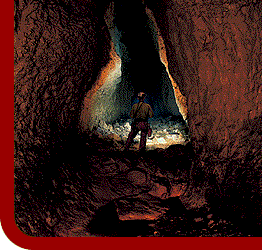 